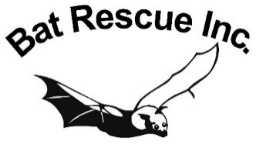 The following Bat Rescue Inc. equipment has been issued to me on the understanding that:It will be used for the purpose for which it was loanedIt will remain in my custody/on my propertyAll reasonable care will be taken to store and safeguard the equipmentI will update Bat Rescue of the equipment’s condition and advise if it needs repair or replacementThe equipment remains the property of Bat Rescue Inc. and will be returned to the organisation if/when my membership ceases, or if/when Bat Rescue needs to reallocate itEQUIPMENT ITEMSSIGNATURE V2 Sept.2021You may type your name if submitting via email and are unable to print and scan.  Send your completed form either via post to the address below, or scan/photograph and email to admin@batrescue.org.au.MEMBER NAMEEquipment Location (Address)DATE RECEIVEDBRAND OR REF. NO (if any)ITEMDESCRIPTIONCONDITION(Good/Fair/Poor)NOTESDATE